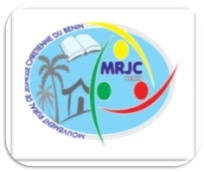 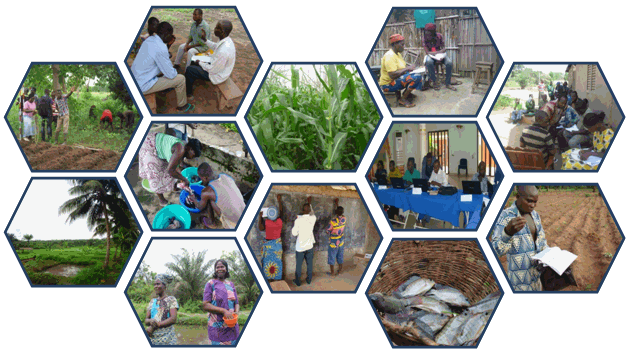 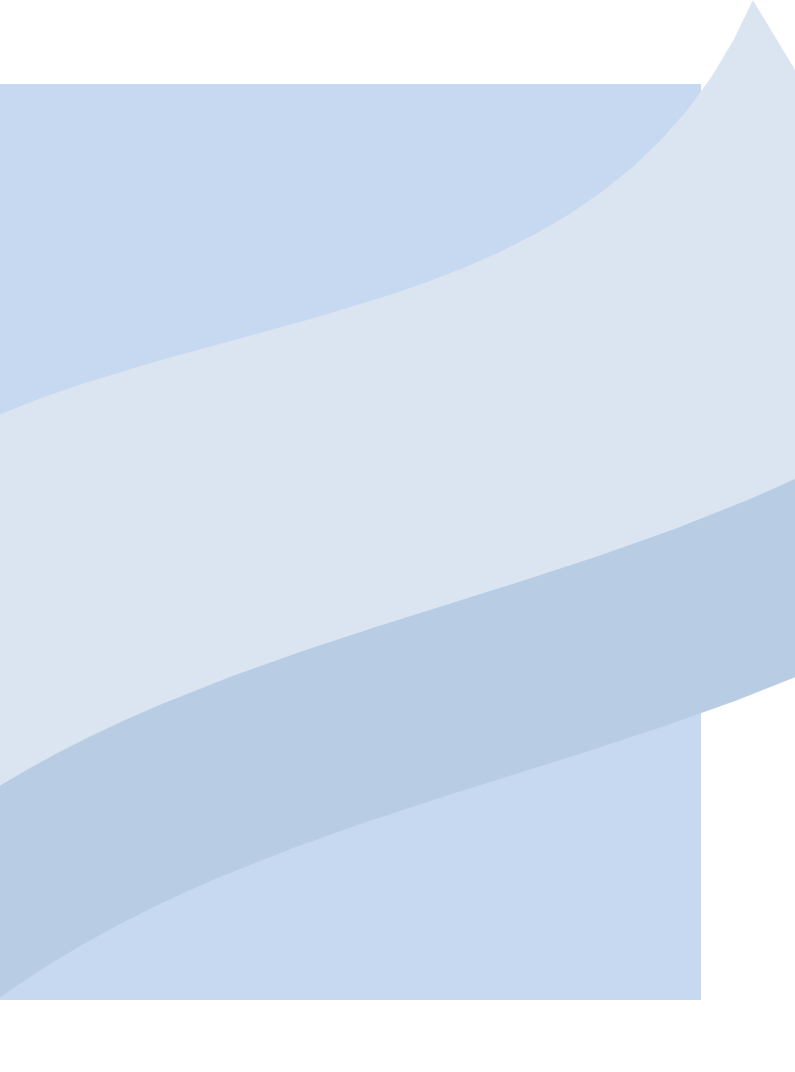 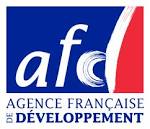 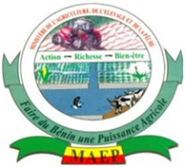 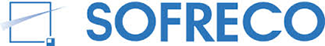 TABLE DES MATIERESTABLE DES MATIERES	1NOTES AUX UTILISATEURS	21.	PRÉSENTATION DU  PADYP, DE SA DÉMARCHE CEF ET DE L’OPERATEUR PRIVE EN CHARGE DE LA MISE EN ŒUVRE DE LA COMPOSANTE CEF DANS LE ZOU ET LES COLLINES	31.1.	PRESENTATION DU PADYP ET DE LA DEMARCHE CEF	31.1.1.	DU PADSE AU PADYP : GENESE ET EVOLUTION DU CEF	31.1.2.	OBJECTIFS, COMPOSANTES, ACTEURS IMPLIQUES DANS LE PADYP	31.1.2.1.	Objectifs du PADYP	31.1.2.2.	Composante du PADYP	41.1.2.3.	Montage institutionnel du PADYP	61.1.2.4.	Acteurs et partenaires impliqués dans la mise en œuvre du PADYP	71.1.2.5.	Pérennisation du PADYP	81.2.	PRESENTATION SUCCINCTE DU MRJC	91.3.	LA DEMARCHE CEF DU PADYP	101.3.1.	Phase 1 : constitution des gfc	101.3.2.	Phase 2 : formation des gfc	112.	RÔLES ET RESPONSABILITÉS DE L’ANIMATEUR RELAIS DANS LE DISPOSITIF DE MISE EN ŒUVRE DE LA COMPOSANTE CEF DU PADYP	122.1.	RÔLES ET RESPONSABILITES DE L’ANIMATEUR RELAI DANS LE PADYP	122.1.1.	L’animateur relai dans le dispositif opérationnel du padyp	122.1.2.	Profil de l’animateur relais	122.1.3.	Rôles et responsabilités de l’AR dans le dispositif opérationnel du MRJC	122.1.4.	Relation entre l’AR et le conseiller	132.2.	FAMILIARISATION DES AR AU PLAN D’ACCOMPAGNEMENT DES GFC ET AUX OUTILS DE GESTION CONCUS	152.2.1.	La nécessité des plans d’accompagnement	152.2.2.	Présentation de la démarche de réalisation des plans d’accompagnement	152.2.3.	Démarche de mise en œuvre des plans d’accompagnement	152.2.4.	Présentation de quelques outils de gestion	162.2.5.	Modèle des outils à étudier avec les producteurs alphabétisés	162.2.6.	Modèle des outils à étudier avec les producteurs analphabètes	203.	TECHNIQUES D’ANIMATION DES SESSIONS DE FORMATION ET DE CONDUITE DES SUIVIS	213.1.	REGLES GENERALES DE PREPARATION-ANIMATION-EVALUATION D’UNE SESSION DE FORMATION.	213.1.1.	Phase de préparation de la session de formation	213.1.2.	Phase de l’animation de la session	223.1.3.	Phase d’évaluation d’une session de formation	233.2.	DEMARCHE SPECIFIQUE POUR CHAQUE CATEGORIE DE GFC	233.2.1.	Préparation de la séance	233.2.2.	Animation de la séance de formation	243.2.3.	Evaluation d’une session de formation	243.3.	REGLES GENERALES DE CONDUITE DES SUIVIS	243.3.1.	Suivi à domicile	243.3.2.	Suivis d’exploitation	24ANNEXES	25ANNEXE 1	25ANNEXE 2	28NOTES AUX UTILISATEURSLe présent document est destiné aux Animateurs Relais (AR) et vise à informer/former ces derniers afin qu’ils répondent efficacement à la mission qui est la leur dans le dispositif d’accompagnement des adhérents en CEF du PADYP.Le document est structuré en quatre (04) parties qui sont en fait les modules développés au cours de cette première série de formation des AR du Zou et des Collines.Ces différents modules permettent aux AR de se ressourcer entre autres sur :le programme PADYP et l’opérateur privé (MRJC-Bénin) chargé de la mise en œuvre de sa composante CEF dans le Zou et les Collines ; leurs rôles et responsabilités dans le dispositif d’accompagnement des producteurs membres des Groupes Focaux de Conseil (GFC) ;les techniques et outils d’animation à utiliser pour former /accompagner efficacement les producteurs.C’est un document de réflexion et de travail qui apportera aux AR et à tout autre utilisateur, des connaissances nécessaires en vue de la résolution des problèmes liés à leur mission pour une amélioration de leur prestation. Il ne prétend pas aborder tous les aspects liés aux connaissances à disposer par ces AR. De ce fait, ces derniers sont appelés à faire des recherches complémentaires et continues afin de jouer pleinement et efficacement leur mission.PRÉSENTATION DU  PADYP, DE SA DÉMARCHE CEF ET DE L’OPERATEUR PRIVE EN CHARGE DE LA MISE EN ŒUVRE DE LA COMPOSANTE CEF DANS LE ZOU ET LES COLLINESPRESENTATION DU PADYP ET DE LA DEMARCHE CEFDU PADSE AU PADYP : GENESE ET EVOLUTION DU CEFFinancé par l’Agence Française de Développement (AFD) à hauteur de 92,9% du budget et les bénéficiaires (7,1%), le Programme d’Appui aux Dynamiques Productives (PADYP) fait suite à l’ancien projet dénommé : Projet d’Amélioration et de Diversification des Systèmes d’Exploitation (PADSE). Le PADYP a une durée de cinq (05) ans pour compter du 16 Juin 2008.Le volet Conseil de Gestion du PADSE qui s’est déroulé d’octobre 1998 à juin 2005 (avec une période transition PADSE-PADYP arrivée à échéance en décembre 2007) s’est révélé efficace et a connu un engouement aussi bien au niveau des producteurs que des intervenants (ONG, Projets, Partenaires Techniques et Financiers).Néanmoins,  l’évaluation du PADSE a permis de relever quelques insuffisances, notamment :la non prise en compte des besoins et attentes individuels spécifiques des producteurs relativement à des dynamiques précises dans la constitution des GIP ;le manque de souplesse de l’appui proposé et qui n’est pas dicté par les demandes des adhérents ;le caractère scolaire des conseils comportant des niveaux consécutifs et rigides dans le déroulement des formations ;la non prise en compte des OP dans le processus afin de compléter les appuis individuels.Le PADYP est né de la nécessité de capitaliser les acquis du PADSE dans une nouvelle démarche intégrant les approches de solutions apportées aux insuffisances observées. Il s’en est suivi les notifications suivantes :les GIP sont remplacés par des GFC (Groupes Focaux de Conseils) qui sont constitués de producteurs partageant des objectifs communs ou très voisins et, de ce fait, offrent une certaine homogénéité dans les demandes de conseils ;l’abandon du caractère scolaire des conseils ;la prise en compte et la valorisation des savoirs paysans ;une plus grande souplesse dans l’appui proposé qui est désormais basé sur les besoins et attentes exprimés par les adhérents. OBJECTIFS, COMPOSANTES, ACTEURS IMPLIQUES DANS LE PADYPObjectifs du PADYPLe PADYP a pour :Objectif global : contribuer à promouvoir des Exploitations agricoles Familiales performantes et des Organisations Paysannes transparentes afin d'augmenter et de sécuriser les revenus des producteurs.Objectif spécifique : améliorer la gestion des exploitations agricoles familiales et des OP de base.Composante du PADYPLe Programme comprend quatre (04) composantes budgétaires à savoir :  Composante 1 : Le CEFCette composante vise à augmenter les revenus des producteurs à travers une amélioration de la gestion et de la productivité des exploitations agricoles par une démarche d’aide à la décision et un conseil technico-économique pérenne. Cette composante intervient dans 42 communes avec un réseau de 75 conseillers comme le montre le tableau ci-après : Le dispositif  opérationnel de mise en œuvre  de cette composante sur le terrain comprend :4 ONG (MRJC – CADG – GRAPAD – GERME), 2 URP (URP Mono-Couffo et URP Ouémé-Plateau) avec suivi  de la FUPRO et de la CELCOR ;75 conseillers avec un ratio de 240 adhérents/conseiller : 2 GFC en direct et 07 par le biais des AR ;525 AR : producteurs reconnus, 25 à 30 adhérents ;Prestataires ponctuels.Composante 2 : CdG-OPLe Conseil de Gestion aux Organisations de Producteurs (CdG-OP) vise à contribuer à améliorer la gestion organisationnelle et économique des OP de base. Elle couvre 18 communes dans cinq (05) départements à savoir : Le Dispositif  opérationnel de mise en œuvre  de cette composante sur le terrain comprend :les OP comme RePAB, CRM-MC ;la CELCOR pour la zone cotonnière ;les conseillers OP (16) pour un accompagnement de 15 OP de base (01j/OP/mois).Composante 3 : Suivi et ÉvaluationCette composante vise à faciliter le pilotage du programme, en mesurer les effets et impacts et favoriser la pérennisation des démarches de conseil. Montage institutionnel du PADYPLe dispositif institutionnel du PADYP comprend :la Maîtrise d’Ouvrage est assurée par le Ministère de l’Agriculture, de l’Elevage et de la Pêche (MAEP) ; le Comité de Pilotage : le pilotage et le suivi du Programme sont assurés par un Comité de Pilotage réunissant l’ensemble des acteurs concernés ;le Comité Technique ;la Maîtrise d’Œuvre a été attribuée sur appel d’offres à un bureau d’études international. En effet, la Société Française de Réalisation, d’Etudes et de Conseil (SOFRECO) a été retenue pour la mise en œuvre du Programme. Elle a mis en place depuis le 16 juin 2008 une équipe de 8 experts qui constituent la Cellule de Coordination (CELCOR) chargée de la mise en œuvre des activités ;les prestataires de services (ONG – OP) : ce sont des structures qui ont reçu la délégation de la mise œuvre des activités sur le terrain avec l’appui du maître d’œuvre.En résumé, on a le schéma ci-après : Acteurs et partenaires impliqués dans la mise en œuvre du PADYPL’environnement institutionnel du PADYP comprend, d’une part, l’ensemble des partenaires institutionnels qui sont impliqués dans la mise en œuvre du Programme et d’autre part, les autres structures, Projets et Programmes avec lesquels il est appelé à collaborer/coopérer en vue de créer des synergies pour une gestion efficace de l’intervention. Il s’agit de :Partenaires institutionnels : FUPRO, RePAB et CRM-MC :La FUPRO à travers les URP Mono-Couffo et Ouémé-Plateau, met en œuvre le CEF dans les départements du Mono et du Couffo et de l’Ouémé et du Plateau. La FUPRO est appelée à réaliser les missions suivantes :supervision, suivi et évaluation des chargés de programme, des conseillers et des Animateurs relais de la zone d’intervention des deux URP ;suivi des prestations CEF sur les sites des autres URP en lien avec la CELCOR et les intervenants qui ont recrutés à cet effet ;contribuer au financement du CEF ;capitalisation et extension des acquis du CEF ;pérennisation de la démarche CEF, en s’appuyant notamment sur les animateurs relais et les conseillers.Le RePAB qui met en œuvre le CdG-OP dans les communes de Toffo, d’Allada et de Tori-Bossito ;Le CRM-MC met en œuvre le CdG-OP dans les communes de Comè et de Grand- Popo.Projets et Programmes : PROCOTON, PARFC-B, FAFA et le cadre de concertation du coton :le PROCOTON et le PARFC-B interviennent dans les départements du Borgou, de l’Alibori et de l’Atacora ;le Projet FAFA appuie les filières riz et maraîchère dans les départements du Mono et du Couffo ;le cadre de concertation du coton est une plate forme d’échanges entre tous les projets intervenant en appui à la filière coton.Structures étatiques : DICAF, DPLR et les CeRPA : la DICAF est la direction technique du Ministère en charge de l’Agriculture qui s’occupe du conseil agricole et de la formation opérationnelle ;la DPLR est la direction technique du Ministère de l’Agriculture chargée de la Promotion et de la Législation Rurales ;les CeRPA qui mettent en œuvre le CEF depuis 2007 à travers les Conseillers de Gestion des Exploitations Agricoles (CGEA) et interviennent également en appui aux OP.Pérennisation du PADYPAu niveau de la composante CEF : Appropriation par les acteurs et partenaires dans une perspective de continuité à la fin du Programme.Par rapport à la pérennisation institutionnelleArticulation avec la FUPROSuivi des activités des prestataires (contrats d’objectifs) ;Mise en œuvre par les URP Mono-Couffo et Ouémé-Plateau.Avec les autres institutionsDICAF, CeRPA (TSIEC et CGEA) ;Lycées agricoles (Sékou, Adja-Ouèrè) ;MAFAR, CPR ;Facultés d’Agronomie et les établissements privés (UCAO, GAZA).Par rapport à la pérennisation financièreContributions des adhérents (203,4 millions) :- 200 FCFA/adhérent contribution mensuelle (année 2) ;- 400 FCFA/adhérent contribution mensuelle (année 3).Augmentation des revenus des adhérents (expl. et AGR)Appropriation par la FUPRO et autres OPContributions des Collectivités locales (PDC) et de l’ÉtatAu niveau de la composante CdG-OPMaintenir une bonne pratique de gestion des OP de base, favoriser l’appropriation par les OP et étendre la démarche, pendant et après le PADYP.Par rapport à la pérennisation institutionnelleArticulation avec les OP ananas et maraîchage :Structures de mise en œuvre : RePAB, CRM-MC ;Positionnement des Conseillers : RePAB, CRM-MC ;Formalisation des partenariats de mise en œuvre du CdG-OP.Avec les institutions étatiques (DPLR, CeRPA, CeCPA (TSIEC) Par rapport à la pérennisation financièrePrise en charge progressive des coûts par les OP : 25% la 3e année, 50% la 4e année ; Garantir l’appropriation de la démarche par les OP ;Favoriser la réactivité des Conseillers aux demandes des OP.PRESENTATION SUCCINCTE DU MRJCLA DEMARCHE CEF DU PADYPLa démarche de mise en œuvre de la composante CEF du PADYP comporte deux (02) phases fondamentales, notamment :la constitution des GFC ;la formation des GFC.Phase 1 : constitution des gfcElle comporte plusieurs étapes :Etape d’information/sensibilisationElle consiste à l’organisation de réunions villageoises pour expliquer aux producteurs les objectifs du programme. A la suite de ces réunions villages, des listes d’adhésion sont ouvertes afin de recenser les producteurs intéressés.Etape d’animation des domaines d’application du CEFLes producteurs inscrits sur les listes d’adhésion sont convoqués pour des séances de travail portant sur les domaines d’application du CEF. Au nombre de ces domaines, on peut citer entre autres : la gestion des flux et des stocks, la gestion de la trésorerie, la gestion de la fertilité des terres, le choix des productions et la comparaison des performances technico-économiques, etc. Il s’agit d’attirer l’attention des producteurs sur tous les aspects de l’exploitation afin qu’ils puissent exprimer les grandes tendances de leurs besoins et attentes.Etape de diagnostic rapide des adhérentsLes grandes tendances des préoccupations des producteurs étant connues, des diagnostics rapides sont conduits afin de préciser les spécificités de chacun d’eux relativement à ces grandes tendances.Etape de caractérisation et de catégorisation des adhérents en GFCLes informations collectées sur la base des diagnostics rapides sont traitées afin de caractériser les adhérents et les répartir en des GFC de différentes catégories. Quatre (04) catégories de GFC sont à distinguer :GFC/se : constitués des producteurs analphabètes qui veulent des conseils sans alphabétisation et sans enregistrement.GFC/al : constitués des producteurs analphabètes et veulent des conseils et bénéficier d’un programme d’alphabétisation.GFC/og : constitués de producteurs alphabétisés, qui désirent enregistrer et bénéficier de conseils. GFC/rc : constitués d’anciens adhérents du PADSE, qui ont pris conscience des avantages du CEF et qui veulent continuer à en bénéficier.NB : Un GFC d’une catégorie n’est pas constitué que des adhérents de cette catégorie. Phase 2 : formation des gfcIl s’agit de mettre en place des plans de formation basés sur les attentes et besoins exprimés par les adhérents. RÔLES ET RESPONSABILITÉS DE L’ANIMATEUR RELAIS DANS LE DISPOSITIF DE MISE EN ŒUVRE DE LA COMPOSANTE CEF DU PADYPRÔLES ET RESPONSABILITES DE L’ANIMATEUR RELAI DANS LE PADYPL’animateur relai dans le dispositif opérationnel du padypL’animateur relais est avant tout un maillon de pérennisation des activités du CEF. Il doit être obligatoirement un producteur, un adhérent à la démarche CEF, volontaire et motivé pour accompagner d’autres producteurs. Il dispose des capacités nécessaires pour intervenir sur certaines thématiques du CEF. Les raisons qui justifient la création et l’utilisation des AR résident dans le fait qu’ils facilitent :la démultiplication et diffusion de la démarche à un nombre élevé de producteurs ;la diminution du coût du dispositif ;l’appropriation et la pérennisation de la démarche CEF.Profil de l’animateur relaisPour pouvoir être à la hauteur de sa mission, il est préférable que l’animateur relais possède quelques qualités et atouts :l’animateur relais doit être un producteur modèle ;il doit être disponible, humble, discret et intègre ;il doit résider dans le même village que le GFC qu’il accompagne ;il doit être reconnu  et accepté par ses pairs ;il doit maîtriser la langue de son village (savoir lire et écrire en langue est un atout) ;il doit avoir une capacité d’écoute et de mobilisation.  Rôles et responsabilités de l’AR dans le dispositif opérationnel du MRJC L’intervention de l’AR concerne les domaines suivants :Appui à la maîtrise des outils de gestion et d’aide à la décisionC’est l’une des activités principales de l’AR. De la sensibilisation jusqu’à l’enregistrement des données, il devra :sensibiliser les producteurs et assister le conseiller à la constitution et à la mise en place des GFC ;faciliter l’animation des sessions de formation et de recyclage au profit des producteurs sur le contenu et l’utilisation de certains outils simples de gestion ;suivre l’enregistrement des données ;aider les adhérents de son GFC (individuellement ou en séance collective) à réaliser la synthèse de leurs données enregistrées ;aider le conseiller à la mise au point des outils en langues nationales.Capitalisation des données de gestion collectéesL’AR ici n’a qu’un rôle mineur à jouer. Il aura de façon pratique à : collecter et transmettre au conseiller les fiches de synthèse des données remplies par les adhérents ;utiliser les résultats calculés par le conseiller et les confronter à ceux obtenus par les adhérents eux-mêmes avant la tenue des séances de restitution et d’analyse conduite par le conseiller.Programmation et élaboration des rapports d’activitésEn lien avec les membres de son GFC, l’AR élabore chaque mois un programme et un rapport de ses activités qu’il transmet au conseiller.NB : L’AR n’est ni un fonctionnaire, ni un employé du prestataire. Par conséquent, l’indemnité qu’il perçoit représente plutôt une prime compensant le temps consacré à l’accompagnement des autres adhérents CEF membres de son GFC. Cette indemnité est perçue sur appréciation par le conseiller des activités de l’AR.Relation entre l’AR et le conseillerL’AR et le conseiller doivent établir des rapports sains de collaboration. Ils exercent leurs activités dans un climat de confiance réciproque.Les obligations de l’AR vis-à-vis du conseiller peuvent s’énumérer comme suit :communiquer à périodicité convenue toutes les informations pertinentes au conseiller ;relayer les informations reçues du conseiller aux adhérents ;remonter les préoccupations des adhérents au conseiller ;préparer la tenue des formations et des restitutions ;animer les thématiques identifiées au profit des membres du GFC ; transmettre au conseiller son programme de travail ;participer aux réunions de synthèse, de planification ou toute autre séance organisée par le conseiller. Pour cela, l’AR doit tenir :un cahier dans lequel sont consignées les activités menées avec le GFC. Ce cahier portera les informations suivantes : date, lieu (village et commune), Prestataire, type de GFC, objet de la visite, les observations faites, conseils apportés et date de la prochaine visite ; un cahier de terrain pour consigner les recommandations et autres appuis à lui données par le conseiller et la coordination.Les obligations du conseiller vis-à-vis de l’AR sont aussi les suivantes :communiquer aux AR les informations reçues de sa hiérarchie ;informer les AR des réunions les concernant ;fournir aux AR tous les supports pédagogiques et matériels didactiques reçus de la hiérarchie et qui leurs sont destinés ;organiser des séances de recyclage périodique au profit des AR ;valider tous les mois, le programme de travail des AR après adoption ;organiser à la fin de chaque mois, une réunion de synthèse et de planification des activités avec l’AR. FAMILIARISATION DES AR AU PLAN D’ACCOMPAGNEMENT DES GFC ET AUX OUTILS DE GESTION CONCUSLa nécessité des plans d’accompagnementL’élaboration des plans d’accompagnement fait suite à la mise en place des GFC. Le bien-fondé des plans d’accompagnement spécifiques des GFC réside dans le souci d’apporter des réponses concrètes aux principales préoccupations des producteurs afin de pouvoir constater et mesurer à partir d’indicateurs pertinents les améliorations apportées à leur revenu et en matière de gestion de leurs exploitations.Présentation de la démarche de réalisation des plans d’accompagnement La démarche a connu l’implication et la participation des adhérents des GFC. Le point de départ de la démarche de réalisation des plans d’accompagnement des GFC est l’identification des principaux problèmes par GFC. Une fois ces problèmes identifiés, il a été procédé à leur priorisation afin d’en dégager les cinq problèmes centraux. Un problème central étant un problème qui touche la quasi-totalité des adhérents du GFC et sur lequel un accent particulier devra être mis afin de provoquer des changements fondamentaux dans l’exploitation agricole.L’outil pédagogique « arbre à problèmes » a été utilisé pour identifier les causes de chaque problème central. L’analyse des causes recueillies par problème central a permis de formuler des thèmes de formation réunis dans un plan de formation général. De ce plan de formation général, ont été dégagés des plans d’accompagnement spécifiques qui ont été ensuite validés par les adhérents  à travers  des mini ateliers. Ces ateliers ont été également l’occasion de collecter quelques pratiques endogènes relatives aux problèmes centraux précédemment identifiés. L’analyse de ces savoirs endogènes a permis de formuler de nouveaux thèmes qui ont été intégrés aux  plans d’accompagnement précédemment validés.Les plans d’accompagnement spécifiques ainsi obtenus constituent les plans d’accompagnement définitifs des GFC. En pratique, l’organisation d’un plan d’accompagnement spécifique à un GFC consiste à faire correspondre à chaque thème un contenu, une démarche méthodologique, des outils et supports pédagogiques appropriés, la période d’animation et l’estimation des masses horaires.Démarche de mise en œuvre des plans d’accompagnementLe plan d’accompagnement est un document auquel le conseiller ou l’animateur relai doit se référer pour l’élaboration de la planification mensuelle. De façon systématique, à la fin de chaque mois, les animateurs relais, sous la direction du conseiller doivent dégager les thèmes techniques ou de gestion à animer dans le mois suivant. A ces thèmes correspondent  des contenus, des supports, une démarche méthodologique précise que le conseiller et l’AR doivent harmoniser avant l’animation.Toutefois, les thèmes dont les contenus se révèlent trop complexes ou trop techniques et qui nécessitent de fait, l’appui du conseiller seront animés par ce dernier.En définitif, il est à souligner que,  dans la mise en œuvre du CEF, les plans d’accompagnement ne constituent pas une fin en soi. En effet,  ces documents sont flexibles et n’excluent pas la prise en compte  des problèmes nouveaux identifiés dans le processus d’accompagnement des GFC.Présentation de quelques outils de gestionDeux (02) catégories d’outils sont à considérer dans ce chapitre à savoir : les outils d’accompagnement des analphabètes (notamment les GFC/se et les GFC/al) et les outils d’accompagnement des alphabétisés (GFC/og et GFC/rc).Pour ce qui concerne les outils d’accompagnement des alphabétisés, les AR auront à utiliser les modèles d’outils disponibles soit en Français soit dans la principale langue nationale du milieu. Le processus d’affinement de ces outils en langues nationales est en cours.Par contre, les outils d’accompagnement des analphabètes sont des modèles graphiques des anciens outils de gestion et qui seront conçus par les producteurs avec des matériaux de bord tels que des calendriers en carton, des piquets de bois et du papier. Ce dispositif d’accompagnement par le biais de ces outils graphiques répond à la préoccupation de faire la gestion avec les analphabètes sans forcément passer par un processus d’alphabétisation.Chaque outil est d’abord représenté par un dessin qui donne une idée d’ensemble de l’outil : exemple : la caisse pour le journal de caisse ; le grenier pour la fiche de stock.Les entrées  et les sorties sont représentées par des flèches descendantes et ascendantes. Chaque entrée ou sortie est compartimentée et une figurine représente le poste concerné.Un piquet au niveau de chaque poste perce perpendiculairement  le support principal.Le matériel de construction peut être un calendrier en carton, de l’isorel ou du contreplaqué suivant les moyens disponibles au niveau du producteur. Suivant ce que recherche le producteur, il pourra adapter les postes budgétaires à ses besoins.  Modèle des outils à étudier avec les producteurs alphabétisésAu cours de cette formation, cinq (05) outils de gestion sont à étudier. Il s’agit de :le journal de caisse : communément appelé « livre de caisse », il vise à enregistrer quotidiennement les flux financiers, c’est-à-dire les entrées et sorties d’argent effectuées dans l’exploitation ;le cahier de main d’œuvre : il permet d’enregistrer toutes les opérations relatives à la main d’œuvre, peu importe sa nature ;le cahier de stock : il permet d’enregistrer tous les mouvements de biens physiques de l’exploitation ;le tableau de flux mensuel de trésorerie : c’est un outil qui fait le récapitulatif des mouvements d’argent par mois ;l’exploitation agricole et son fonctionnement : c’est un thème qui vise à amener les adhérents à représenter schématiquement leur exploitation tout en mettant en exergue les sous-systèmes de production et les flux de matières d’un sous-système à un autre.Modèle de cahier de caisse (avec quelques exemples)N° d’Exploitation :                     Modèle de cahier de main d’œuvre (avec quelques exemples)N° d’Exploitation :                   Modèle de cahier de stock (avec quelques exemples)N° d’Exploitation :                                     Produit en Stock :                                   Formule : Modèle simplifie de tableau de flux mensuel de trésorerieModèle des outils à étudier avec les producteurs analphabètesLes figures N° 1, 2, 3 et 4 représentent respectivement les quatre (04) outils dans l’ordre chronologique de présentation. 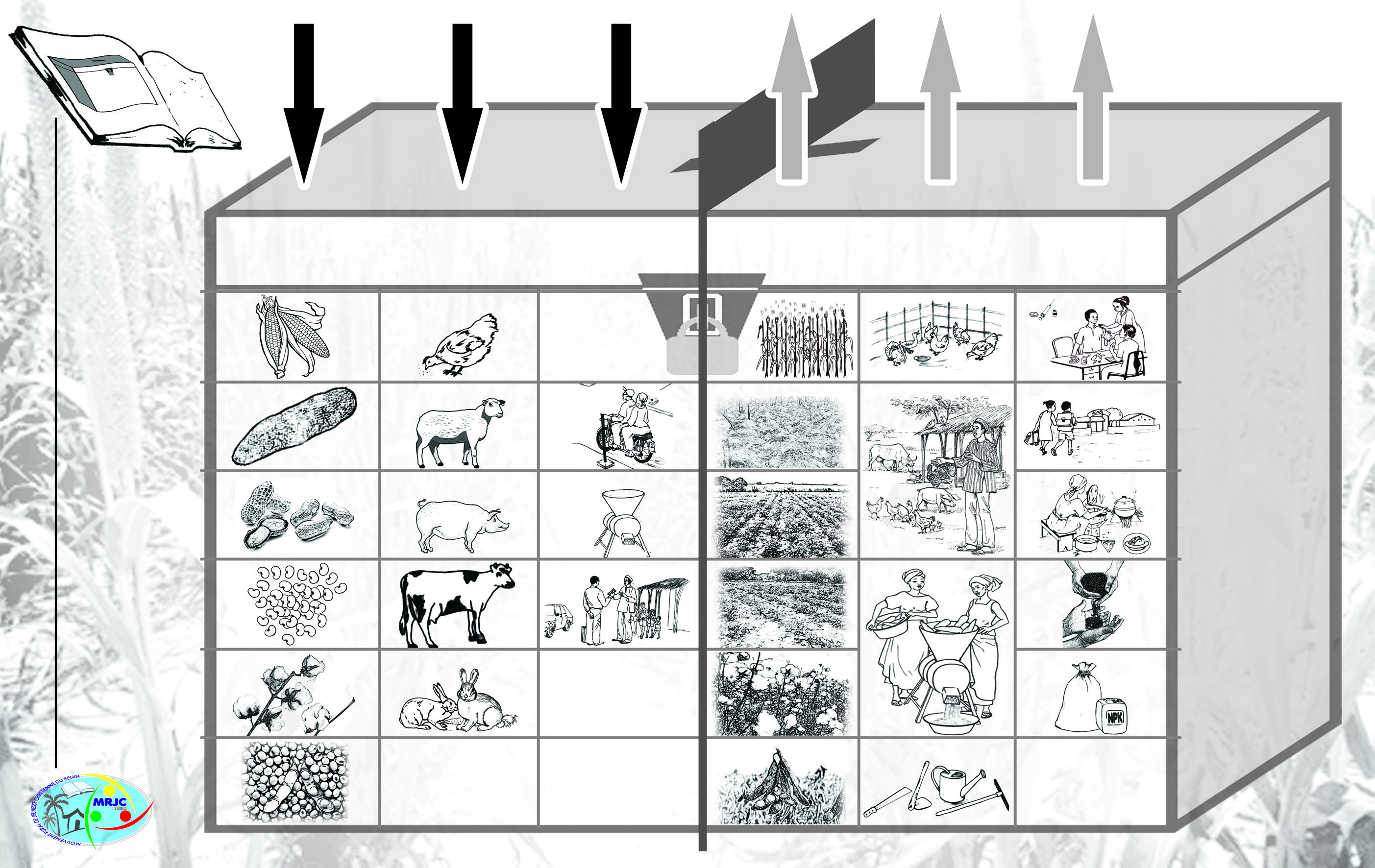 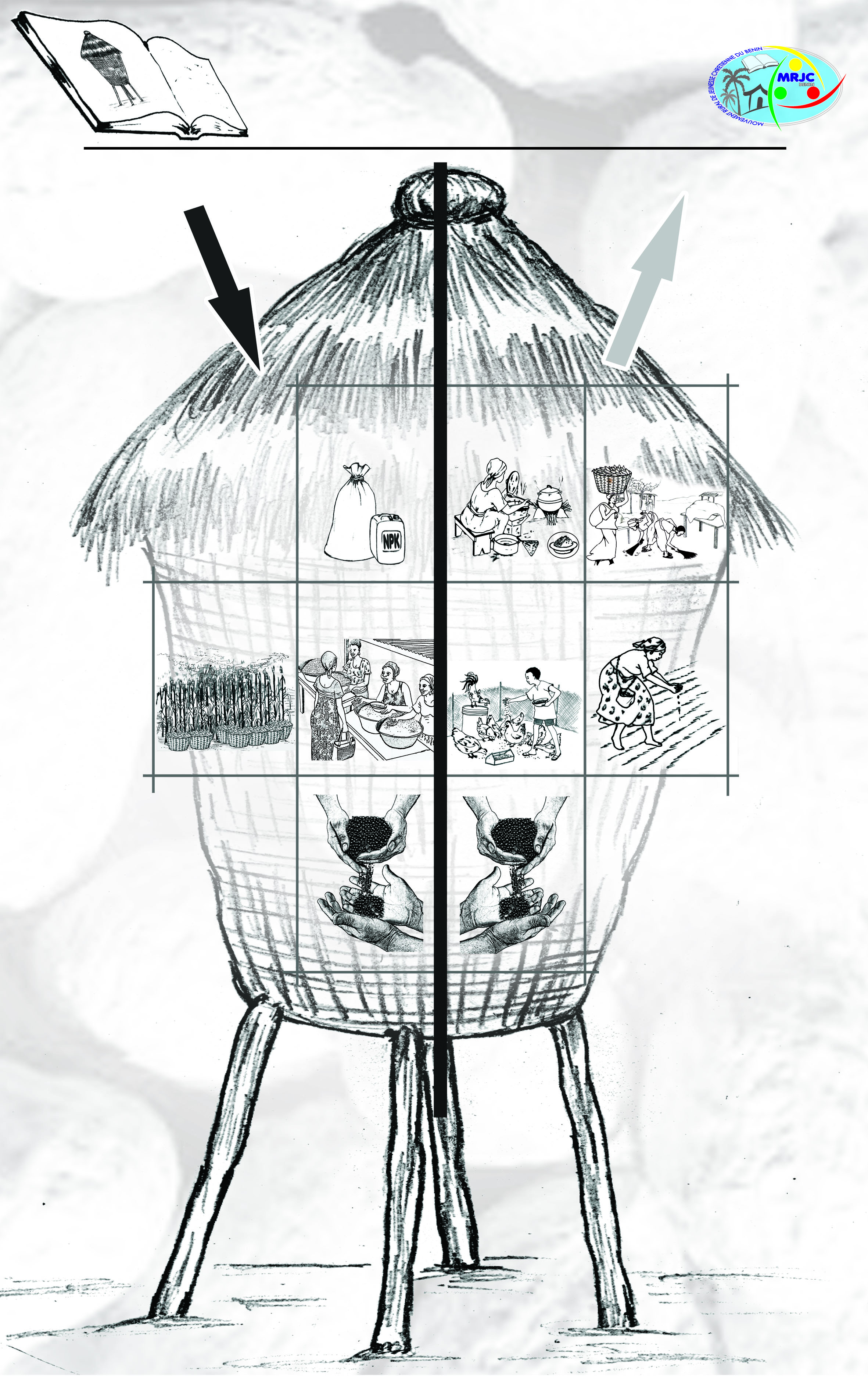 Figure 1 : le journal de caisse	                                 Figure 2 : le cahier de stock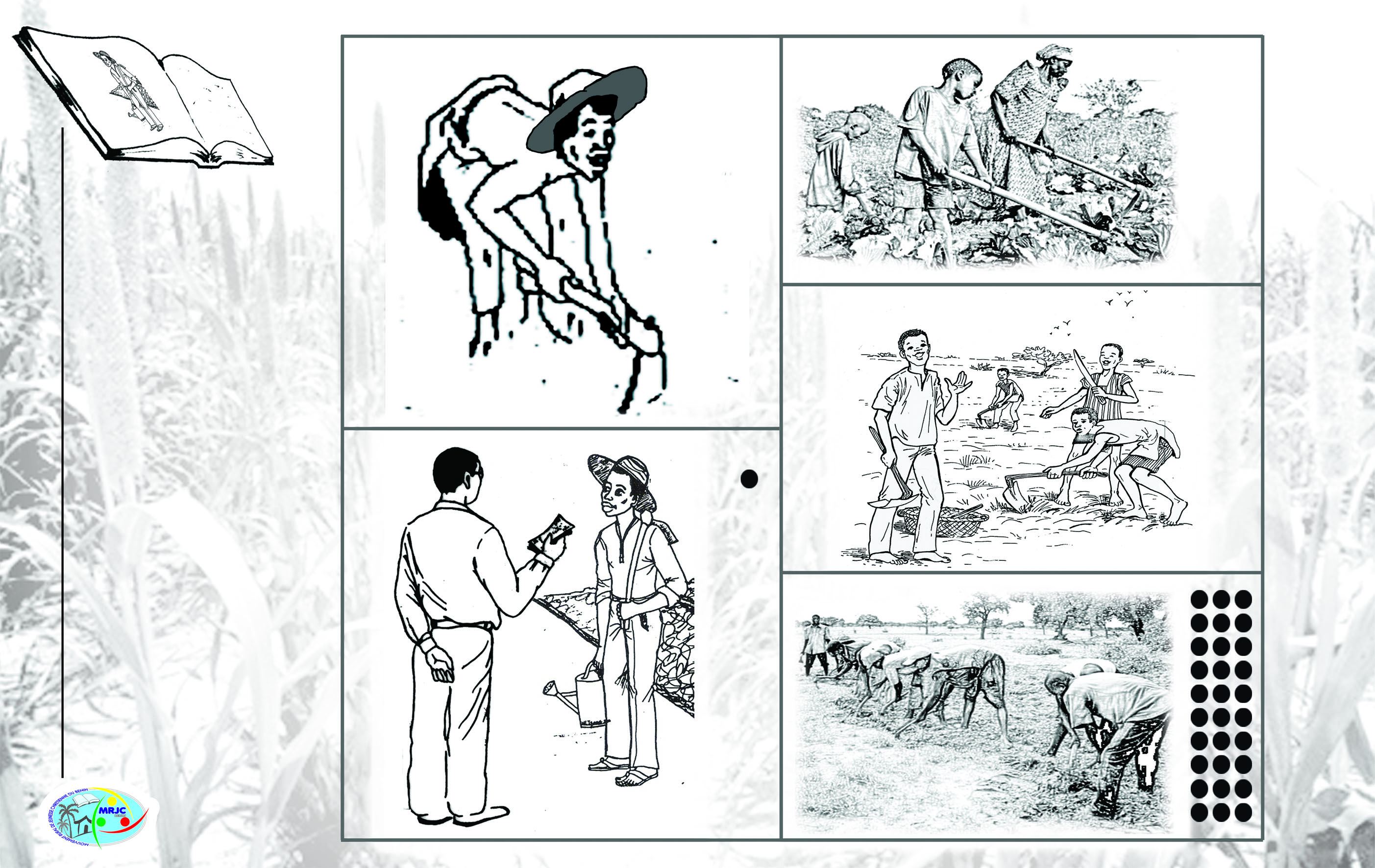 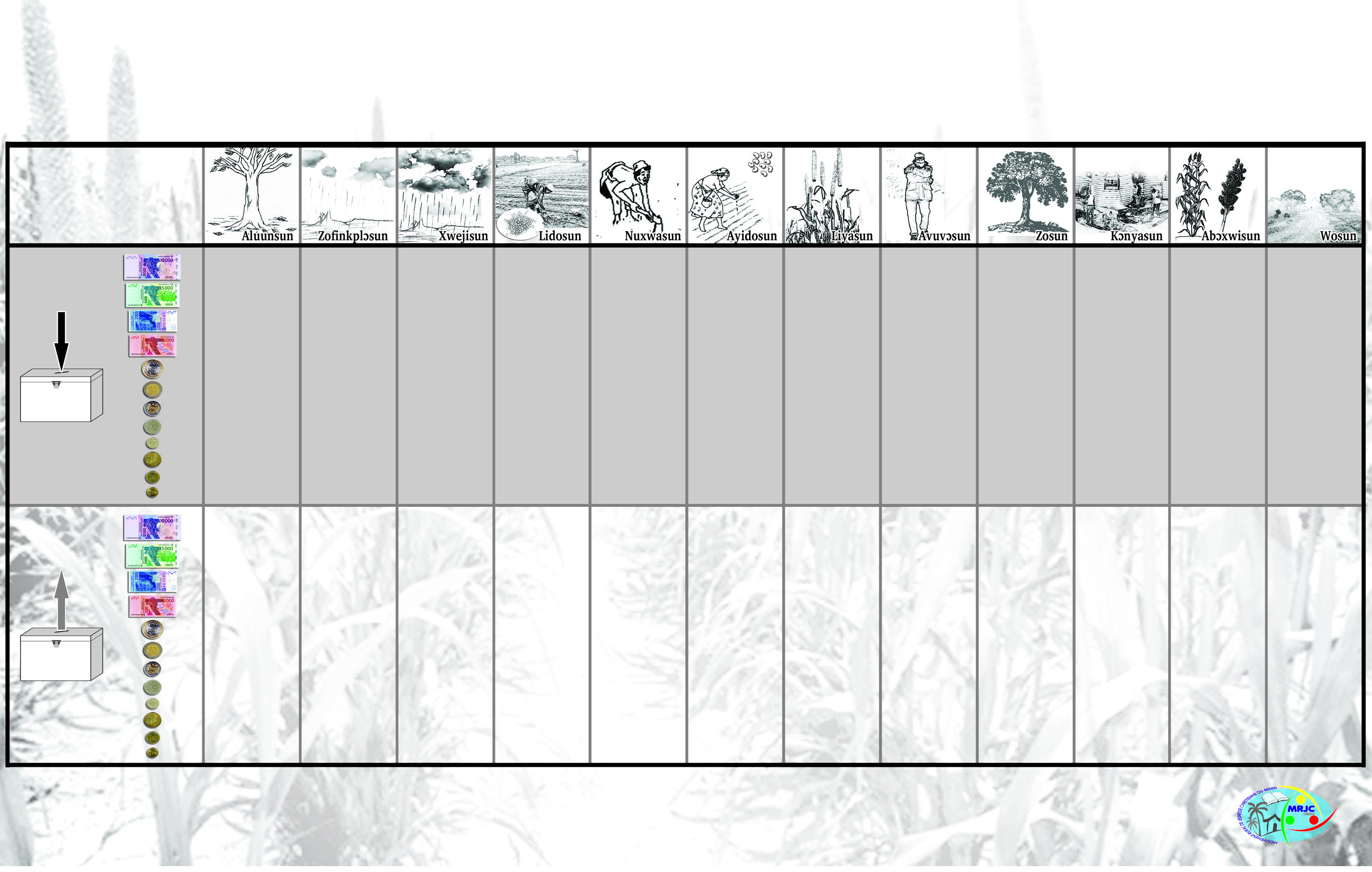 Figure 3 : le cahier de main d’œuvre             Figure 4 : le Tableau de flux mensuel de trésorerie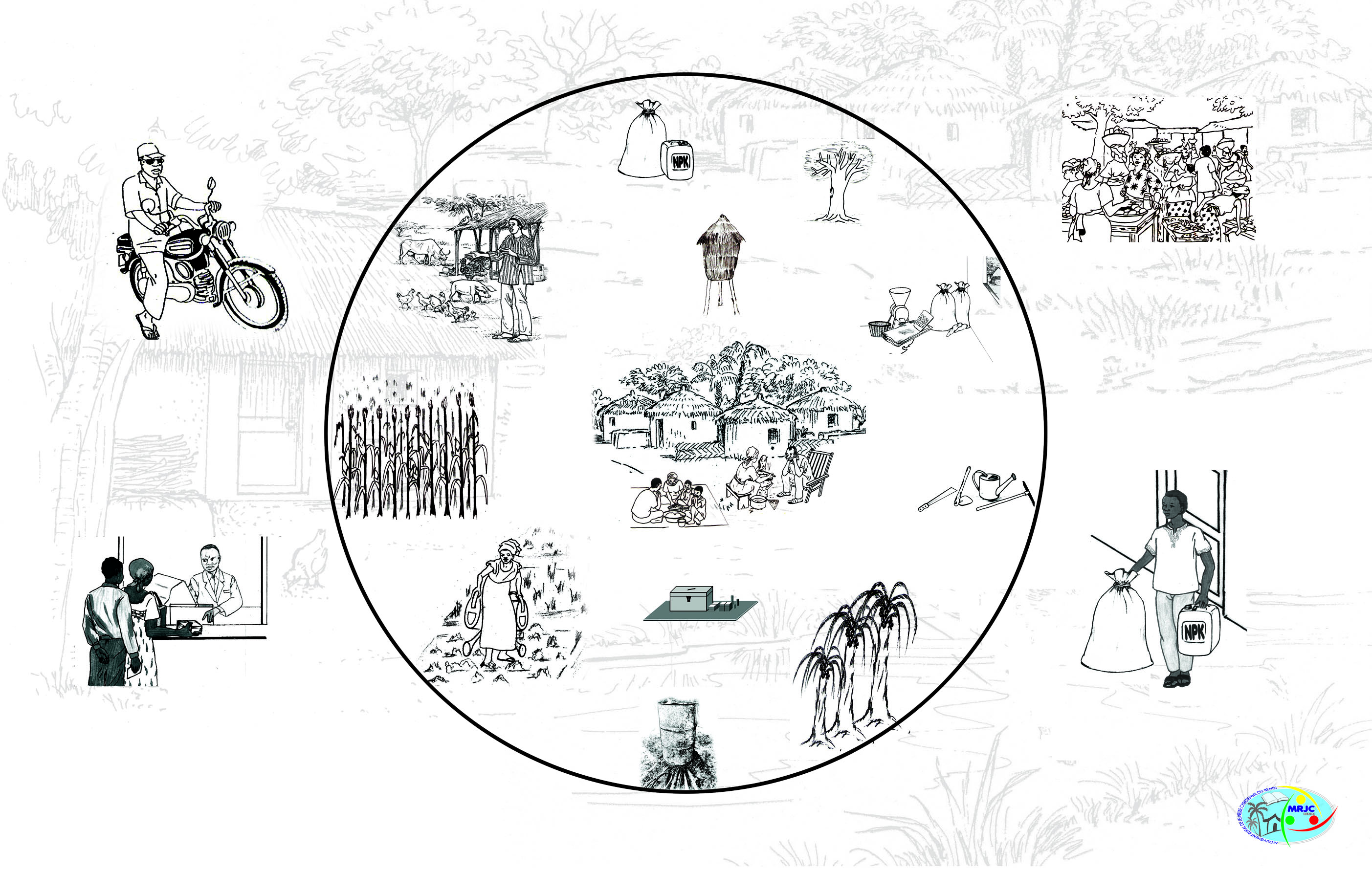 Figure 5 : Représentation schématique de l’exploitation agricoleTECHNIQUES D’ANIMATION DES SESSIONS DE FORMATION ET DE CONDUITE DES SUIVISREGLES GENERALES DE PREPARATION-ANIMATION-EVALUATION D’UNE SESSION DE FORMATION.Une session de formation, qu’elle porte sur un thème technique ou sur un thème de gestion, doit se dérouler suivant une démarche comportant 3 phases, notamment : la préparation de la session, l’animation de la session et la synthèse ou l’évaluation de la session.Phase de préparation de la session de formationUne chose à éviter, c’est l’improvisation ; c’est-à-dire venir à la formation sans avoir rien préparé, sans avoir pris aucune disposition et se mettre à chercher désespérément quoi dire ou quoi faire. Il pourrait s’en suivre une perte de crédibilité de l’animateur relais aux yeux des membres de son GFC qui pourraient ainsi être amenés à lui retirer leur confiance.C’est pour éviter une telle situation désagréable que toute session de formation se doit être minutieusement préparée. Il s’agit de concevoir une fiche pédagogique comportant :Les objectifs pédagogiques de la session de formationC’est ce qu’on veut faire comprendre aux producteurs ou le savoir-faire qu’on veut leur donner. Les objectifs pédagogiques ne doivent pas être trop nombreux ; maximum 3. Mais chaque objectif pédagogique doit être libellé de manière claire, précise et concise.Exemple : au terme de la formation, les producteurs maîtrisent les techniques d’application du NPK.La démarche méthodologique à utiliserC’est la façon dont on va procéder pour conduire la séance. L’ordre dans lequel les différents points seront abordés et les outils pédagogiques avec lesquels chaque point sera traité pour être compris le mieux possible des producteurs.Exemple 1 : Brainstorming – Etude de cas – Synthèse en sous-groupes. Exemple 2 : Rappel de la séance antérieure – Exposé magistral – Evaluation individuelle.Les supports pédagogiques de la session de formationCe sont tous types d’objets utilisés pour illustrer le message que l’on cherche à faire passer. Quelques exemples de supports pédagogiques : figurines, photos, échantillons de sols, champs, produits de récoltes, etc.La phase de préparation est tout aussi importante que l’animation elle-même. Quand la préparation de la formation est réussie, il en est de même pour l’animation. La phase de préparation doit se faire avec le conseiller ou sous sa supervision. C’est le conseiller qui valide obligatoirement la fiche pédagogique de l’animateur relais avant le démarrage de toute formation.Phase de l’animation de la sessionL’animateur relais doit se rappeler les principes et règles andragogiques. En effet, l’animateur relais doit toujours avoir présent à l’esprit qu’il est en face d’hommes et de femmes adultes et chefs d’exploitation ou de sous-systèmes de production. En conséquence, il se doit de s’adresser à eux avec respect et considération. Il doit également éviter de les prendre pour des apprenants impliqués dans un processus rigide de scolarisation. Il doit éviter de les stresser, de les acculer ou de se moquer de ceux qui ne comprennent pas aussi vite que les autres ou qui donnent des réponses inexactes. En revanche, il doit créer des situations d’échanges d’expériences et de connaissances, poser des questions qui stimulent la discussion et la réflexion et stimuler les discussions en sous-groupes. L’animateur relais se doit également de veiller à traduire les principes et les connaissances scientifiques en des termes compréhensibles avec des faits tirés du quotidien des producteurs. Néanmoins, l’animateur relais doit éviter de prendre des exemples basés sur des faits qui divisent les adhérents, comme par exemple l’historique du village.Par ailleurs, l’animateur relais doit éviter d’être en retard. Il doit également éviter de trop faire durer les séances afin de ne pas ennuyer et finalement dégoûter les adhérents qui pourraient à l’avenir perdre leur engouement pour les activités du GFC. Il doit veiller à ne pas monopoliser la parole et veiller à sa bonne distribution entre les adhérents. Les mêmes personnes ne doivent pas être ceux qui ont toujours droit à la parole même si ce sont elles qui ont souvent des choses intéressantes à dire.L’animateur relais doit rester le plus possible fidèle à sa fiche pédagogique afin de garder le contrôle de la séance et pouvoir mieux orienter les interventions et éviter des sujets parasites ou des bavardages inutiles.Que doit donc faire l’AR au cours de l’animation de sa session de formation ?Démarrage de la formationmot de bienvenue : avant de démarrer, il faut souhaiter la bienvenue aux participants et rappeler le thème, les objectifs pédagogiques et la durée de la session de formation ;recueillir les attentes des participants et les noter soigneusement sur un tableau ou des papiers de visualisation adaptés. Ces attentes pourront servir à l’évaluation afin d’apprécier le degré de satisfaction des participants ;présenter de façon détaillée le programme de déroulement de la formation ; donner des précisions sur les horaires de pause et de repas et les travaux de soirée ;prévoir une liste de présence par jour de formation ;adopter le code de bonne conduite (règle de fonctionnement) et désigner un ou deux participants pour veiller à son application.Déroulement proprement dit de la formations’appuyer sur une préparation rigoureuse, des horaires réalistes mais souple sans dépassements excessifs ;donner des consignes claires pour les travaux de groupes ou travaux en atelier ;faire le point de la connaissance des participants sur chaque thème ;prévoir des synthèses avec de nouveaux mots. Il s’agit des reformulations qui permettent d'introduire la suite ; favoriser les échanges formels et informels entre les participants (p.e travaux en sous-groupes, travaux à réaliser ensemble les soirées);limiter le temps des bavards, encourager et stimuler ceux qui ne parlent pas (en leur donnant la parole) ;désamorcer les conflits en acceptant et faisant accepter les divergences et maintenir la cohésion ;aider ou faire aider ceux qui ont des difficultés à s'intégrer au groupe ou à progresser dans l'apprentissage ; respecter les valeurs et les us et coutumes (résultats de l’étude de milieu) ;avoir une attitude de respect, d'ouverture et de confiance vis-à-vis des participants ; prendre en considération les questions et difficultés de chacun (ex. : noter et traiter au fur et à mesure les interventions ; ne pas oublier de revenir sur une proposition si on a promis de le faire) ; susciter des questions, écouter, reformuler, répondre ou faire répondre par les participants ; insister sur les exemples, expériences et le vécu des participants ;faire faire des exercices de synthèse par les participants ;faire une synthèse partielle à la fin de chaque thème et une synthèse générale à la fin de la séance. Il faut compléter les synthèses faites par les participants en insistant sur les points essentiels et les messages-clés.Phase d’évaluation d’une session de formationL’évaluation peut prendre la forme d’une synthèse individuelle ou de groupes. Bien qu’il n’existe pas une seule méthode d’évaluation, l’idéal serait que l’animateur relais fasse faire la synthèse par les producteurs eux-mêmes, quitte à lui d’apporter des éléments complémentaires ou des éclaircissements.DEMARCHE SPECIFIQUE POUR CHAQUE CATEGORIE DE GFCLes quatre (04) catégories de GFC peuvent être globalement regroupées en 2 groupes : le groupe des analphabètes et le groupe des producteurs alphabétisés ; avec bien évidemment les variantes entre les deux groupes.Préparation de la séanceAprès la validation de la fiche pédagogique par le conseiller, il s’agira pour l’animateur relais, de s’atteler d’une part à préparer ou à mobiliser les supports pédagogiques retenus pour l’animation de la formation et d’autre part à travailler les outils pédagogiques. Quelques exemples d’outils pédagogiques spécifiques pour les analphabètes sont : les idées imagées, conte imagé, le théâtre et le jeu de société.Les idées imagées : c’est un outil qui consiste à illustrer des idées à l’aide d’images.Le conte imagé : c’est un outil qui consiste à illustrer un conte à l’aide d’images. Le théâtre : c’est un outil qui consiste faire passer un message au travers de jeux de rôles.Le jeu de société : c’est un outil qui consiste à utiliser le caractère divertissant d’un jeu pour faire passer un message spécifique.Pour les groupes alphabétisés, les supports pédagogiques à base de figurines et d’images sont utiles mais pas indispensables. Par contre les outils pédagogiques ci-dessus cités conviennent parfaitement.Animation de la séance de formationLes trois (03) outils pédagogiques (les idées imagées, le conte imagé et le théâtre) peuvent être utilisés de diverses façons.En introduction de l’animation, comme par exemple le théâtre et/ou le conte imagé et en animation pour ce qui est des idées imagées.Evaluation d’une session de formationLe jeu de société est beaucoup plus indiqué pour l’évaluation d’une session de formation pour analphabètes. Pour les groupes alphabétisés, les évaluations de formation peuvent prendre la forme de synthèses orales ou écrites.REGLES GENERALES DE CONDUITE DES SUIVISLes activités de suivis sont tout aussi importantes que les activités de formation. Deux (02) types de suivis sont à distinguer : le suivi à domicile et le suivi d’exploitations.Suivi à domicileL’animateur relais planifie une visite chez un adhérent pour soit discuter avec lui sur les acquis d’une formation en gestion ou pour s’assurer que celui-ci effectue convenablement les enregistrements de données, les synthèses, les calculs de gestion, etc… . L’AR apporte des appuis et des conseils au producteur par rapports aux difficultés observées ou aux imperfections constatées.Suivis d’exploitationIl se fait exclusivement sur l’exploitation, et concerne généralement les aspects techniques et organisationnels des activités. Il s’agira ici, de suivre les activités inscrites dans le plan de campagne et de voir leur exécution dans le temps. C’est le lieu de soulever les problèmes techniques au conseiller pour qu’ensemble des solutions d’amélioration soient envisagées. C’est le moment également de redimensionner certaines activités ou faire de nouveau choix suite aux difficultés qui pourront avoir de répercussion sur les résultats.Les décisions prises par les producteurs doivent être transcrites dans des cahiers par chacune des parties : le conseiller/AR et le producteur. A ces décisions, correspondent des conseils appropriés qui sont planifiés dans le temps. Le conseiller, à chaque passage chez le producteur, doit suivre et évaluer les décisions prises, et s’assurer de leur mise en pratique. L’évaluation peut déboucher sur une nouvelle prévision des activités.Ces visites d’exploitation visent  également la collecte d’un certain nombre de données technico-économiques parcellaires qui serviront plus tard aux restitutions individuelles et de groupe.  ANNEXESANNEXE 1Quelques  méthodes et techniques pédagogiquesIl y a plusieurs méthodes et techniques de formation. Il s’agit entre autres :l’exposé ;le brassage d’idées (brainstorming) ;l’étude de cas ;le témoignage d’expériences ;le jeu de rôle ;la visite d’échanges ;la démonstrationles discussions en petits/sous-groupes ;le témoignage d’expériences ;ExposéIl est synonyme de discours. Il est un moyen « Verbal symbolique » offrant aux participants une expérience relativement limitée et peu active à moins que le formateur n’ait un talent d’orateur exceptionnel et que le sujet de l’exposé soit particulièrement intéressant, faisant appel à de nombreux exemples.Avantagesun formateur peut s’adresser à un grand nombre de participants ;cette technique est très économique en temps.Inconvénientsle formateur s’adresse à un grand groupe sans prendre en compte les participants en tant qu’individus ;le formateur est le seul détenteur de la parole ;l’exposé est source d’ennui s’il est long et s’il n’est pas suivi de débats bien animés.Brainstorming ou le brassage d’idées ou « remue-méninges »Le " brainstorming " est une méthode qui permet d’obtenir des idées plus spontanées et variées en peu de temps. A l’aide d’une question ouverte, le formateur recueille les idées, les expériences et les connaissances des participants à titre de pré requis. Cela permet au formateur de capitaliser les connaissances initiales des apprenants.Pour utiliser avec efficacité cette méthode il faut suivre les règles ci-après :ne pas critiquez pendant la séance de collecte des idées et propositions ;la quantité a de l’importance. Plus il y a de contributions, plus grande est la créativité ;construisez à partir des idées des autres ;mettez en commun la créativité ;choisissez une personne qui inscrira toutes les idées sur un tableau à feuilles mobiles ou un tableau noir avec clarté et concision, de façon à ce que tous les participants puissent bien voirEtude de cas pratiquesC’est le récit détaillé d’une situation problématique se rapportant au thème. On peut présenter ce récit oralement, sur un film, un vidéo ou par écrit. Une bonne étude de cas doit avoir les caractéristiques suivantes :le récit se réfère à une situation réelle, authentique. Ce n’est pas un cas imaginé ;le récit contient toutes les informations utiles pour résoudre un problème ou trouver une solution à une préoccupation ;la question posée à la fin du récit exige une analyse diagnostique qui permet d’identifier les problèmes, de faire l’analyse de cause à effet et de proposer des actions.Avantageselle favorise l’esprit d’analyse et de synthèse de la part des participants et du formateur ;elle part de cas concrets ;elle répond à des attentes de terrain.Inconvénientsil n’est pas toujours facile de trouver une situation de vie totalement appropriée aux besoins de formation ;le travail de préparation est important : le formateur doit avoir, lui-même, trouvé plusieurs pistes de solutions envisageables et savoir en tirer les conclusions.Témoignage d’expériencesLe témoignage d’expériences permet de mettre en valeur les participants eux-mêmes. Il consiste à donner la parole à tour de rôle à quelques participants pour livrer au groupe, leur savoir - faire, les divers résultats obtenus et les leçons à tirer. Un certain temps de parole est accordé à chaque participant pour éviter les déraillements et faciliter la gestion du temps.Avantagescette stratégie permet de mettre en valeur les expériences individuelles ;les expériences et opinions des uns et des autres conduisent à développer des capacités d’analyse et de diagnostic* efficace.Inconvénientsla gestion de la prise de parole peut-être difficile ;cette méthode peut décourager celui qui a apporté son témoignage si celui-ci est rejeté par le groupe ;elle n’assure pas le bien fondé et la justesse du témoignage ;le témoignage peut-être un obstacle à l’humilité et conduire à une surestimation de la prestation.Jeu de rôleC’est une technique dans laquelle deux ou plusieurs participants s’impliquent, comme au théâtre, dans l’interprétation de différents rôles de personnages se trouvant dans une situation donnée, soulevant de véritables problèmes ou conflits. L’analyse des sentiments, des attitudes et des solutions qui s’en suit permet de développer des compétences en communication.Pour mettre en œuvre cette technique, il faut :partir d’un thème ou d’un problème ;identifier les personnages (2 à 4) ;les mettre en situation (simulation) pour activer l’expression, le langage du corps ;faire parler les acteurs. Sur la scène à jouer, chaque personnage intervient.faire intervenir le spectacle (il s’agit d’autres participants non impliqués dans le jeu de rôle) pour apprécier les paroles, les gestes, les types de relations entre les acteurs (langage, écoute, passivité, etc.) ;faire tirer la conclusion (résultats obtenus) ;demander à chaque acteur de rappeler son vrai nom avant de reprendre sa place.Avantages Le jeu de rôle permet à tous les participants de s’exprimer (acteurs et spectateurs).Inconvénients La gestion du groupe peut-être difficile.Visite d’échanges d’expérienceCette méthode active de formation qui consiste pour le formateur ou le Conseiller à emmener les producteurs d’un groupe de conseils dans un autre village, dans une ferme ou dans une exploitation agricole pour découvrir, observer et analyser ce qui se passe ailleurs. Il s’agit d’un voyage ou d’un déplacement organisé par le formateur qui permet aux producteurs visiteurs et à ceux qui reçoivent d’échanger par rapport à des thèmes définis à l’avance. Les thèmes de visite d‘échanges peuvent porter sur les techniques de production (itinéraires techniques, les techniques de conservation ou de transformation, les modes ou formes d’organisation pour la mise en marché ou pour l’approvisionnement en intrants, etc.). La visite de terrain peut durer quelques heures ou des jours.Discussion en sous-groupesLes participants sont répartis en sous/petits groupes, discutent et échangent sur des thématiques identifiés à l’avance sur la base des Termes de référence. Au sein de chaque sous-groupe, les participants s’instruisent réciproquement en partageant leurs idées et leurs expériences. La synthèse des discussions et des échanges est présentée à tous les participants en plénière. La présentation fait l’objet de débats facilités par le formateur qui joue un rôle « d’éclaireur et d’arbitrage » en cas de divergence de points de vue entre les participants.DémonstrationUne démonstration permet à un groupe de s’initier à une nouvelle technique ou à un nouveau procédé Il s’agit d’une présentation visuelle avec discussion. Après le formateur, un ou plusieurs participants pratiquent l’opération sous la direction du formateur. C’est un moyen d’expliquer par des exemples concrets un sujet à l’étude.Cette activité peut durer quelques minutes ou s’échelonner sur quelques heures si, par exemple le formateur doit donner des instructions sur l’exécution d’une tâche ou le fonctionnement d’une machine.Ce qu’il faut retenir des méthodes et techniques de formationIl existe plusieurs méthodes et techniques de formations des adultes. Il revient au formateur de choisir les techniques les plus appropriées en tenant compte de la situation des apprenants, du thème à développer et de la durée de la formation.ANNEXE 2Tableau 1 : Quelques cas à gérer lors des réunionsDépartementNombre de Conseillers CEFCommunesAlibori 14Banikoara (4 ), Kandi (3 ), Gogounou (3 ), Sègbana (2), Karimama (1), Malanville (1 + 1) Atacora 6Kérou (2 ), Kouandé (2 ), Péhunco (2 ) Borgou 12Sinendé (2 ), Bembèrèkè (2 ), Kalalé (3 ), Nikki (3 ), N'Dali (2), Collines 10Ouèssè (2), Dassa (3), Glazoué (2), Banté (3) Zou 6Djidja (3), Zagnanado (1), Zogbodomey (2) Couffo 2Dogbo (1), Lalo (1) Mono 6Comé (2), Grand-Popo (2), Athiémé (1), Houéyogbé (1) Ouémé 5Bonou (2), Dangbo (1), Adjohoun (1), Akpro-Missérété (1) Plateau 3Kétou (1), Sakété (1), Ifangni (1) Littoral 1Cotonou (1) Atlantique 10Ouidah (1), Allada (2), Toffo (2), Tori-Bossito (2), Kpomassè (1), Zê (1), Abomey-Calavi (1) Total : 11 7542 communes DépartementNombre de Conseiller CdGCommunesAlibori 6Banikoara (2), Kandi (1), Gogounou (1), Sègbana (1), Malanville (1) Atacora 3Kérou (1), Kouandé (1), Péhunco (1) Borgou 5Sinendé (1), Bembèrèkè (1), Kalalé (1), Nikki (1), N'Dali (1), Mono 1Comé , Grand-Popo Atlantique 1Allada , Toffo , Tori-Bossito Total : 05 1618  communes DÉNOMINATIONMouvement Rural de Jeunesse Chrétienne (MRJC) BéninN° D’ENREGISTREMENTN° 92/029/MISAT/DAI/ SCC/ ASSOC du 16 Novembre 1992RESPONSABLE(Nom, Prénom et fonction)- BELLO A. Alain, Maîtrise en Sciences de l’éducation, Ingénieur Zootechnicien, Directeur du Comité Exécutif- NOUDAHIKPON Florent, Ingénieur Agronome, Coordonnateur des projets/programmesSIEGE(Adresse complète et contact)Siège national : Comé – Dép du Mono - rue face cimétière de Comé, Immeuble Vianou, BP : 188 Comé, Tél : 22 43 02 92, Email : mrjccome@yahoo.fr  Bureau de Coordination : Dassa derrière PADME – Rue de l’Hôpital de Zone, Tél : 67 20 47 02MISSION / OBJECTIFSMission : Promouvoir des savoirs, savoir-faire et savoir-être, porteurs de développement et l'accompagnement par approche participative des communautés de base  pour leur auto-promotion collective et individuelle.Objectifs : Promouvoir en tout point du territoire national, le développement des communautés de base. De façon spécifique, - Sensibiliser, organiser et former des jeunes ruraux et urbains en particulier et toute la communauté en général autour des activités productives ;- conscientiser les mêmes cibles sur l’exploitation au mieux de leurs potentialités pour s’auto développer à travers le développement de l’esprit d’initiative ;- Mobiliser des ressources humaines et financières pour appuyer les initiatives des jeunes.- Promouvoir la démocratie à la base et  la bonne gouvernance en impliquant au mieux les femmes à la prise des décisions et en préparant la relève par la promotion des droits de l'enfant - Servir d'intermédiaire entre les communautés et les partenaires au développement.STATUT JURIDIQUEAssociation sans but lucratifDATE DE CREATIONLe MRJC-Bénin est reconnue officiellement le 16 Novembre 1992DATE DE DEMARRAGE DES ACTIVITÉSMars 1986DOMAINES D’INTERVENTIONAlphabétisation et éducation des jeunes et des adultes par corps de métiers ;Conseils à l’exploitation familiale agricole dans les domaines de l’agriculture, de l’élevage, de la pêche, de l’alimentation et nutrition, des AGR ;Conseils de gestion aux organisations professionnelles ;EnvironnementPromotion de la femme et de l’enfant ;Etudes/consultations-Recherche-développement et vulgarisationZONE D’INTERVENTIONActuellement, le MRJC-Bénin intervient dans :- Département du Mono : Communes de Comé, Grand-Popo, Athiémé, Bopa et Houéyogbé;- Département du Zou : Communes de Djidja, Zagnanado et Zogbodomey- Département des Collines : Communes de Dassa, Glazoué, Bantè, Ouessè.APPROCHE D’INTERVENTIONMéthode et stratégie d'intervention : approche participative par demande et analyse des besoins, implication des bénéficiaires dans la réflexion conceptuelle et méthodologique des interventions, dans la visibilité des actions, etc..Principe de : responsabilisation, participation, genre, flexibilité, appropriation, pérennisation, partenariat à travers l’animation, la facilitation, les visites d’échanges, la capitalisation, l’appui-suivi-conseil, le réseautage, la diffusion de résultats et le suivi d’effets et impacts.PROJETS / PROGRAMMES EN COURS D’EXÉCUTION ACTUELLEMENT- Stratégie du faire- faire en alphabétisation et éducation des adultes- Programme d’Appui aux Dynamiques Productives- Programme d’Appui aux Groupements FémininsDateCultureParcelleOpération de caisseTrésorerieTrésorerieTrésorerieTrésorerieTrésorerieDateActivitésChampVentes/AchatsEntréesEntréesSortiesSortiesSoldesDateN°Divers mouvementsEncaissementAutresEncaissementsDécaissementAutres DécaissementsReste dans la caisse05/07/08Report5 00006/07/08MaïsAVente 600 Kg60 00065 00006/07/08CotonBPayement M O25 00040 00007/07/08Don à un frère1 00039 00010/07/08Don de Aladji5 00044 000Totaux à reporterTotaux à reporterTotaux à reporterTotaux à reporter60 0005 00025 0001 00044 000DateCultureParcelleOpération culturaleMain d’œuvreMain d’œuvreMain d’œuvreMain d’œuvreMain d’œuvreMain d’œuvreRèglement des prestationsRèglement des prestationsDateActivitésChampTypeIdentificationIdentificationPrésenceConditions JournalièresConditions JournalièresConditions JournalièresDateActivitésChampTypeNom/PrénomPositionTempsIndemnitésIndemnitésIndemnitésDateActivitésN°TypeNom/PrénomPositionTempsRepasNatureFCFA05/07/08CotonASarclageAdamRE1*106/07/08CotonASarclageAbibouSO1*21*25 00006/07/0806/07/08MaïsBSemisChabiGE1*53*507/07/08NiébéCSarclageOrouSP1*13*110/07/08SorghoDRécolteIdrissouMOF1*4Date MouvementEntréesEntréesEntréesEntréesSortiesSortiesSortiesSortiesStocksDate MouvementQuantité (kg)Prix Unitaire (FCFA)Montant (FCFA)FournisseurParcelleQuantité (kg)Destination (parcelle, client)Surface (m2)Montant(FCFA)Quantité (kg)05/07/0810006/07/085005025000A60006/07/08100Autoconsommation500050007/07/0850Vente250045010/07/08100Don5000350LIBELLETOTAL ANNEEJanvierFévrier…..BANQUE (DEBUT MOIS)…....CAISSE (DEBUT MOIS)…....DISPONIBILITE (DEBUT MOIS)…....SOLDE MENSUEL DE TRESORERIE…....ENTREE…....Encaissement…....Vente de maïs…....…....Sous - total encaissement…....Autres encaissements…....Tontine reçue…....…....…....Sous - total autres encaissements…....TOTAL ENTREE…....SORTIE…....Décaissement…....Achat semence…....…....…....Sous - total décaissement…....Autres décaissements…....Don versé…....…....Sous - total autres décaissements…....TOTAL DECAISSEMENTCas rencontrésCas rencontrésComment les gérerL’Animateur doit faire attention aux participants qui :L’Animateur doit faire attention aux participants qui :1parlent trop, découragent les autres, les interrompent constamment et essaient de dominer la discussionremerciez-les et inviter d’autres à prendre la parole, à s’exprimer2s’éloignent du sujet remerciez-les et rappelez-leur qu’il est important de revenir à la question principale3s’expriment malreformulez leurs idées à l’intention du groupe et demandez-leur de confirmer ce que vous avez expliqué à leur place 4ne parlent pas assezces membres pourraient être timides, indifférents, s’ennuyer devant ce qui se passe, ou encore provenir d’une culture qui enseigne qu’il est impoli d’interrompre. Essayez de trouver la cause véritable. Pensez toujours à demander leur contribution et leur confirmation5sont intransigeants et se cramponnent à leur positionrésumez leur point de vue et présentez-le au groupe6vont et viennent (ou sont en retard)rappelez aux concernés les heures des pauses. Vous devriez vous adresser en dehors de la réunion, aux personnes qui sont toujours en retard et leur rappeler la nécessité de commencer à temps.